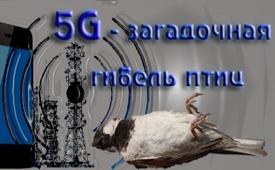 5G - загадочная гибель птиц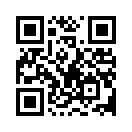 В конце октября 2018 года в голландском городе Гааге по странным причинам погибло около трёхсот здоровых птиц. Предположительно, птицы умерли от внезапной остановки сердца. Между тем, было обнаружено, что именно в это время проводился эксперимент по применению технологии мобильной связи 5G. Вскоре после эксперимента и были найдены первые мёртвые птицы.В конце октября 2018 года в голландском городе Гааге по странным причинам погибло около трёхсот здоровых птиц. Активисты и чиновники по защите животных надеялись, что это будет единичный случай, однако через несколько дней были вновь найдены мёртвые птицы. Очевидцы сообщали, что утки вели себя странным образом и постоянно пытались держать голову под водой. У обследованных животных не было обнаружено ни токсинов, ни признаков вирусной или бактериальной инфекции. Предположительно, птицы умерли от внезапной остановки сердца. 
Между тем, было обнаружено, что именно в это время проводился эксперимент по применению технологии мобильной связи 5G. В этом эксперименте предполагалось установить насколько далеко и сильно действует радиосигнал 5G. Вскоре после эксперимента и были найдены первые мёртвые птицы. 
Неужели инциденты в Гааге не должны нам напомнить, что сначала необходимо исследовать воздействие новой технологии на людей и окружающую среду, и только потом принимать решение о возможном использовании этой технологии?от kw./pgИсточники:www.epochtimes.de/gesundheit/mysterioeses-massenvogelsterben-in-den-haag-mobilfunk-5g-gefaehrlicher-als-gedachta2706294.htmlМожет быть вас тоже интересует:#5G_Mobilnojeizlutschenie - 5G_Мобильное излучение - www.kla.tv/5G_MobilnojeizlutschenieKla.TV – Другие новости ... свободные – независимые – без цензуры ...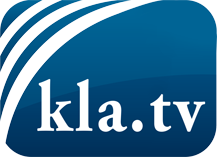 О чем СМИ не должны молчать ...Мало слышанное от народа, для народа...регулярные новости на www.kla.tv/ruОставайтесь с нами!Бесплатную рассылку новостей по электронной почте
Вы можете получить по ссылке www.kla.tv/abo-ruИнструкция по безопасности:Несогласные голоса, к сожалению, все снова подвергаются цензуре и подавлению. До тех пор, пока мы не будем сообщать в соответствии с интересами и идеологией системной прессы, мы всегда должны ожидать, что будут искать предлоги, чтобы заблокировать или навредить Kla.TV.Поэтому объединитесь сегодня в сеть независимо от интернета!
Нажмите здесь: www.kla.tv/vernetzung&lang=ruЛицензия:    Creative Commons License с указанием названия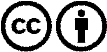 Распространение и переработка желательно с указанием названия! При этом материал не может быть представлен вне контекста. Учреждения, финансируемые за счет государственных средств, не могут пользоваться ими без консультации. Нарушения могут преследоваться по закону.